Invasive alien animals and plant speciesClimate change has an impact on which species are potentially invasive in the Netherlands and the rest of Europe. "It ensures that species will probably do so in fifty years, but also that the species that now pose a threat will no longer do so in fifty years. There are examples of species that now cannot survive in the Netherlands because of the cold winters, but this because of the global warming and evolutionary adaptations can be achieved in fifty years. "Invasive exotics threaten native biodiversity. Worldwide, biological invasions by exotic species are considered to be one of the most important current threats to biodiversity. They can upset the natural balance in several ways.o they compete with native specieso they eat indigenous specieso they infect native specieso due to genetic mixing, characteristics of native (sub) species disappearIn addition to ecological damage, economic damage can also occur. Overgrown invasive aquatic plants can cause locks to become denser and impede the drainage of water, giant balm causes erosion, invasive geese cause the destruction of agricultural crops and over-fertilization of land.The Dutch students had an excursion to a zoo where they explained about the impact of invasive alien animal and plant species.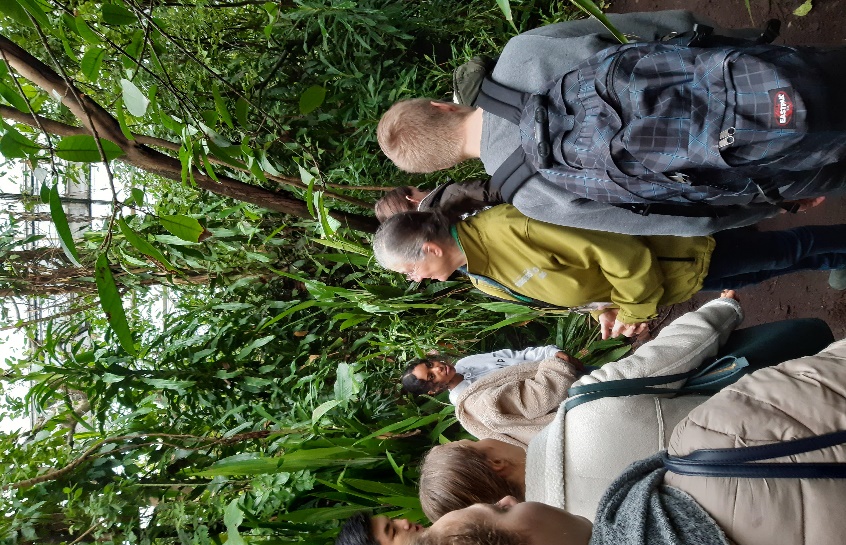 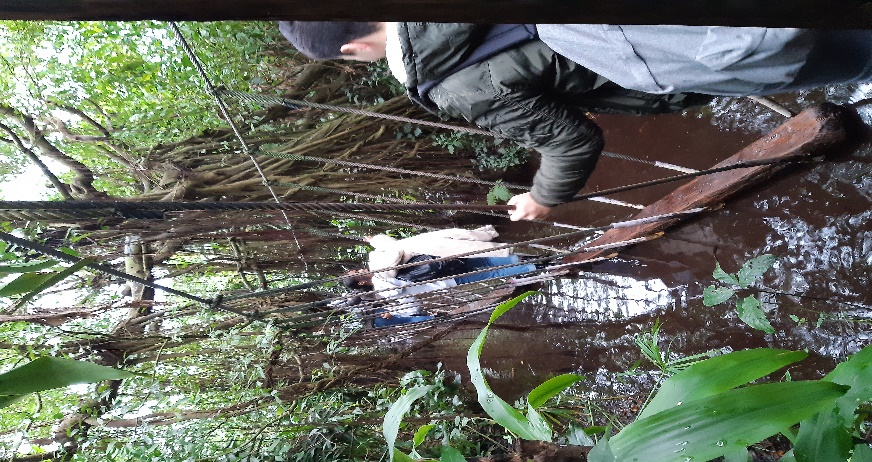 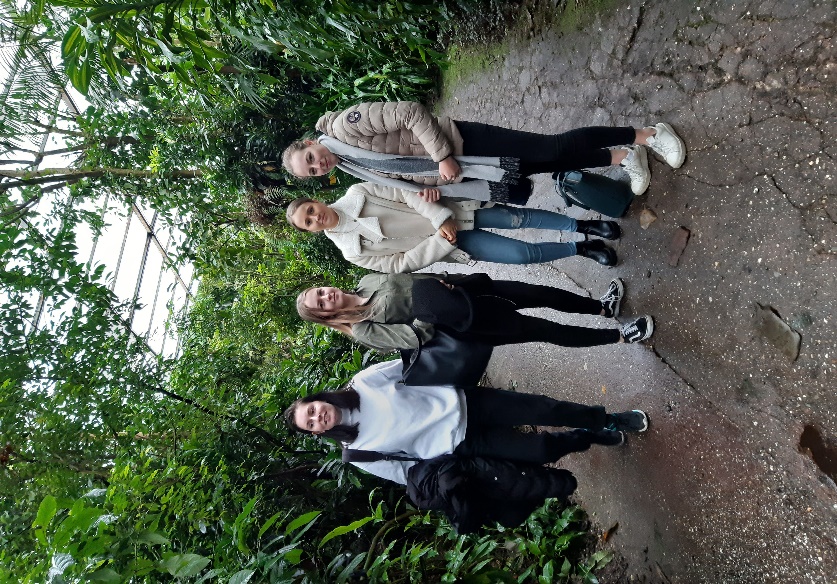 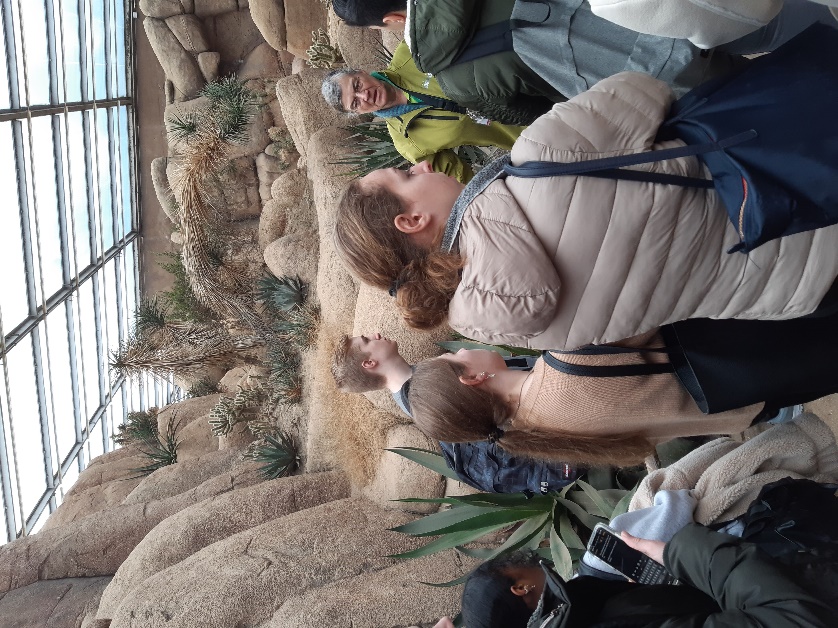 